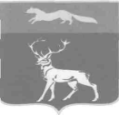 В соответствии с  пунктом 2 Указа  Губернатора  Оренбургской области от 17.03.2020 №112-УК «О мерах по противодействию распространению в Оренбургской области новой коронавирусной инфекции (2019-nCoV)», на основании  статьи  24 Устава муниципального образования  Бузулукский район:                                                               п о с т а н о в л я ю :1.Определить   перечень специальных мест общего пользования на открытом воздухе для проведения кандидатами (избирательными объединениями, выдвинувшими списки кандидатов) в депутаты Государственной Думы Федерального собрания Российской Федерации VIII созыва,                Законодательного Собрания Оренбургской          области седьмого созыва и Совета депутатов муниципального образования Колтубанский сельсовет Бузулукского района Оренбургской области четвертого созыва  на выборах, назначенных в Единый день голосования 19 сентября 2021 года мероприятий, связанных со сбором  подписей избирателей  в поддержку выдвижения указанных кандидатов (списка кандидатов) на территории  муниципального Бузулукский район  согласно приложению.	2. Установить, что  настоящее постановление вступает  в силу со дня его подписания и подлежит  опубликованию на  правовом интернет-портале Бузулукского района (www.pp-bz.ru)3. Контроль за выполнением данного постановления возложить на   заместителя главы администрации района  – руководителя аппарата   Елькину М.В.Глава района                                                                                      Н.А.БантюковРазослано: в дело, Елькиной М.В., Антипенко Е.В., территориальной избирательной комиссии, администрациям сельсоветов, Бузулукской межрайпрокуратуре.                                    Приложение                                                                           к постановлению администрации района                                                                       от 07.07.2021 № 569-пПереченьспециальных мест общего пользования на открытом воздухе для проведения кандидатами (избирательными объединениями, выдвинувшими списки кандидатов) в депутаты Государственной Думы Федерального собрания Российской Федерации VIII созыва,  Законодательного Собрания Оренбургской  области седьмого созыва и Совета депутатов муниципального образования Колтубанский сельсовет Бузулукского района Оренбургской области четвертого созыва связанных со сбором  подписей избирателей Бузулукского районаАДМИНИСТРАЦИЯМУНИЦИПАЛЬНОГО ОБРАЗОВАНИЯБУЗУЛУКСКИЙ  РАЙОНОРЕНБУРГСКОЙ ОБЛАСТИ                  ПОСТАНОВЛЕНИЕ                      07.07.2021 № 569-пг.  БузулукОб определении  перечня специальных мест общего пользования на открытом воздухе для проведения кандидатами (избирательными объединениями, выдвинувшими списки кандидатов) в депутаты Государственной Думы Федерального собрания Российской Федерации VIII созыва,                Законодательного Собрания Оренбургской          области седьмого созыва и Совета депутатов муниципального образования Колтубанский сельсовет Бузулукского района Оренбургской области четвертого созыва связанных со сбором  подписей избирателей Бузулукского района№ п/пНаименование муниципального образованияАдрес местоположения мест общего пользования на открытом воздухе для проведения кандидатами (избирательными объединениями, выдвинувшими списки кандидатов) в депутаты Государственной Думы Федерального собрания Российской Федерации VIII созыва,                Законодательного Собрания Оренбургской          области седьмого созыва и Совета депутатов муниципального образования Колтубанский сельсовет Бузулукского района Оренбургской области четвертого созыва связанных со сбором  подписей избирателей Бузулукского района1.Сельское поселение Алдаркинский сельсоветс. Алдаркино, ул. Садовая, 35,территория у здания сельского Дом культуры;1.Сельское поселение Алдаркинский сельсоветпос. Дубовый Куст, ул. 50 лет Победы, 21а, территория у здания сельского клуба2.Сельское поселение Березовский сельсоветс. Березовка, ул. Центральная, 12а, территория у здания сельского клуба3.Сельское поселение Верхневязовский сельсоветс. Верхняя Вязовка, ул. Калинина, 22, территория у здания сельского Дома культуры;3.Сельское поселение Верхневязовский сельсоветс. Елшанка Вторая, ул. Школьная, 4/1, территория у здания сельского клуба;3.Сельское поселение Верхневязовский сельсоветс. Нижняя Вязовка, ул. Центральная, 2а, территория у здания сельского клуба.4.Сельское поселение Державинский сельсоветс. Державино, ул. Советская, 43, территория у здания сельского Дома культуры;4.Сельское поселение Державинский сельсоветс. Екатериновка, ул. Садовая, 15, территория у здания сельского клуба.5.Сельское поселение Елховский сельсоветс. Елховка, ул. Западная, 11, территория у здания сельского Дома культуры;5.Сельское поселение Елховский сельсоветс. Воронцовка, ул. Молодежная, 2, территория у здания сельского клуба6.Сельское поселение Елшанский сельсоветс. Елшанка Первая, ул. Советская, 14, территория у здания сельского Дома культуры7.Сельское поселение Жилинский сельсоветс. Жилинка, ул. Речная, 13, территория у здания сельского Дом культуры8.Сельское поселение Каменносарминский сельсоветс. Каменная Сарма, ул. Центральная, 17е, территория у здания сельского Дом культуры;8.Сельское поселение Каменносарминский сельсоветс. Никифоровка, пер. Школьный, 7, территория у здания сельского клуба;8.Сельское поселение Каменносарминский сельсоветпос. Никифоровское Лесничество, ул. Лесная, 20, сельский клуб.9.Сельское поселение Колтубановский поссоветпос. Колтубановский, пер. Клубный, 6, территория у здания поселкового  Дома культуры;9.Сельское поселение Колтубановский поссоветпос. Партизанский, ул. Центральная, 7, территория у здания сельского клуба.10.Сельское поселение Колтубанский сельсоветс. Колтубанка, ул. Заречная, 45, территория у здания  сельского Дом культуры.11.Сельское поселение Красногвардейский сельсоветпос. Красногвардеец, ул. Заводская, 15, территория у сельского Дома культуры;11.Сельское поселение Красногвардейский сельсоветпос. Кировский, ул. Садовая, 3а, территория у здания сельского клуба.12.Сельское поселение Краснослободский сельсоветс. Красная Слободка, ул. Зеленая, 3, территория у сельского Дома культуры; 12.Сельское поселение Краснослободский сельсоветс. Булгаково, ул. Центральная, 3, территория у здания сельского клуба. 13.Сельское поселение Липовский сельсоветс. Липовка, ул. Центральная, 2г, территория у сельского Дома культуры;  14.Сельское поселение Лисьеполянский сельсоветпос. Лисья Поляна, ул. Гагарина, 20, территория у сельского Дома культуры;14.Сельское поселение Лисьеполянский сельсоветс. Покровка, ул. Зеленая, 36, территория у здания сельского клуба.15.Сельское поселение Могутовский сельсоветс. Могутово, ул. Пролетарская, 111, территория у сельского Дома культуры;16.Сельское поселение Новоалександровский сельсоветс. Новоалександровка, ул. Центральная, 45/1, территория у сельского Дома культуры;16.Сельское поселение Новоалександровский сельсоветс. Дмитриевка, ул. Школьная, 20, территория у здания сельского клуба;16.Сельское поселение Новоалександровский сельсоветс. Перевозинка, ул. Центральная, 9, территория у здания сельского клуба. 17.Сельское поселение Новотепловский сельсоветс. Новая Тепловка, ул. Молодежная, 15, территория у сельского Дома культуры;17.Сельское поселение Новотепловский сельсоветс. Старая Тепловка, ул. Луговая, 1, территория у здания сельского клуба.  18.Сельское поселение Палимовский сельсоветс. Палимовка, ул. Советская, 1, территория у сельского Дома культуры;19.Сельское поселение Подколкинский сельсоветс. Подколки, ул. Центральная, 1, территория у сельского Дома культуры;19.Сельское поселение Подколкинский сельсоветс. Малогасвицкое, ул. Молодежная, 1, территория у здания сельского клуба;19.Сельское поселение Подколкинский сельсоветс. Новая Казанка, ул. Центральная, 20а, территория у здания сельского клуба.  20.Сельское поселение Преображенский сельсоветс. Преображенка, ул. Мира, 3, территория у сельского Дома культуры;21.Сельское поселение Пригородный сельсоветпос. Искра, ул. Центральная, 21, территория у сельского Дома культуры;22.Сельское поселение Проскуринский сельсоветс. Проскурино, ул. Центральная, 16, территория у сельского Дома культуры;22.Сельское поселение Проскуринский сельсоветпос. Краснодольский, ул. Народная, 16/1, территория у здания сельского клуба.  22.Сельское поселение Проскуринский сельсоветс. Новодубовка, ул. Набережная, 19, территория у здания сельского клуба.  23.Сельское поселение Староалександровский сельсоветс. Староалександровка, ул. Молодежная, 1, территория у сельского Дома культуры;24.Сельское поселение Сухореченский сельсоветс. Сухоречка, ул. Центральная, 3, территория у сельского Дома культуры; 25.Сельское поселение Твердиловский сельсоветс. Твердилово, ул. Новая, 2, территория у сельского Дома культуры; 26.Сельское поселение Троицкий сельсоветс. Троицкое, ул. Набережная, 31, территория у сельского Дома культуры; 27.Сельское поселение Тупиковский сельсоветс. Тупиковка, ул. Центральная, 76, территория у сельского Дома культуры; 28.Сельское поселение Шахматовский сельсоветс. Шахматовка, ул. Центральная, 3, территория у сельского Дома культуры;